For More InformationTo find the program near you, contact the Minnesota Adult Literacy Hotline at:1-800-222-1990 or www.mnliteracy.org/hotline.Statutory authority can be found in Minnesota State Statute 124D.52 (Subd. 8-9)If you have additional questions, contact Brad Hasskamp at brad.hasskamp@state.mn.us or (651) 582-8594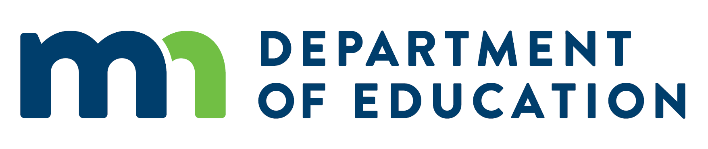 